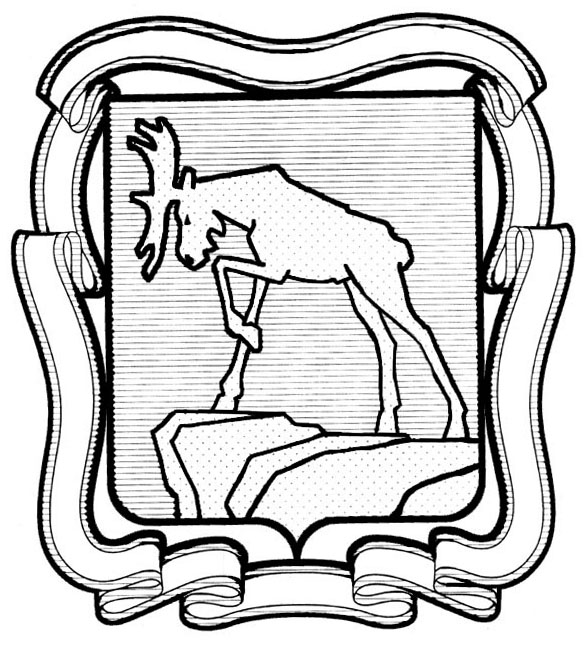 СОБРАНИЕ ДЕПУТАТОВ МИАССКОГО ГОРОДСКОГО ОКРУГА                                                         ЧЕЛЯБИНСКАЯ ОБЛАСТЬ     ШЕСТИДЕСЯТАЯ СЕССИЯ СОБРАНИЯ  ДЕПУТАТОВ МИАССКОГО ГОРОДСКОГО ОКРУГА ПЯТОГО СОЗЫВАРЕШЕНИЕ №2от  27.03.2020 г.Рассмотрев предложение депутата по избирательном округу № 7 Логинова П.В., депутата по избирательному округу №10  Берсенева А.Ю., депутата по избирательном округу №15 Котова А.Н., депутата по избирательному округу №21 Семеновой Е.Н., депутата по избирательному округу № 24 Попова М.В., Председателя Собрания депутатов Миасского городского округа Е.А. Степовика  о внесении изменений в Решение Собрания депутатов Миасского городского округа от 27.01.2012 г. №11  «Об утверждении Положения «О постоянной комиссии Собрания депутатов Миасского городского округа», в связи с угрозой   распространения COVID-2019, учитывая рекомендации комиссий по вопросам законности, правопорядка и местного самоуправления, по вопросам экономической и бюджетной политики;  по вопросам  городского хозяйства, по вопросам Регламента, депутатской этики и связи с общественностью, руководствуясь Федеральным законом от 06.10.2003 г. №131-Ф3 «Об общих принципах организации местного самоуправления в Российской Федерации» и Уставом Миасского городского округа, Собрание депутатов Миасского городского округаРЕШАЕТ:1. Внести изменения в Решение Собрания депутатов Миасского городского округа     от 27.01.2012 г.  №11  «Об утверждении Положения «О постоянной комиссии Собрания депутатов Миасского городского округа» (далее – Решение), а именно в приложении к Решению Раздел  III. «Организация работы и порядок проведения заседания комиссий»  дополнить главой 6.1. следующего содержания:«6.1. Принятие решения комиссии заочным поименным голосованием.39.1. В исключительных случаях, на основании распоряжения Председателя Собрания депутатов Округа, принятого в порядке, предусмотренном пунктом 53.1. Регламента Собрания депутатов Миасского городского округа,  решение комиссии  может быть принято «заочным» поименным голосованием.«Заочное» поименное голосование проводится путем опроса сотрудниками аппарата Собрания депутатов членов постоянной комиссии, в том числе по техническим средствам связи, с последующим письменным закреплением мнения депутатов в опросном листе. Аппарат Собрания депутатов принимает меры по опросу всех членов комиссии. Решение комиссии  считается принятым, если за него проголосовало большинство от численности комиссии, при этом в опросе приняло участие не менее двух третей от установленной численности комиссии.Опросный лист «заочного» поименного голосования содержит дату заседания комиссии, соответствующую дате проведения опроса, формулировку вопроса, фамилию, имя, отчество члена постоянной комиссии, графы с вариантами голосования со словами «за», «против», «воздержался» и «подпись» для заполнения.Сотрудник аппарата Собрания в случае опроса по техническим средствам связи  делает отметку в одной из граф и ставит свою подпись, впоследствии подпись ставит депутат Собрания. В случае опроса депутата без применения технических средств связи, сразу ставится подпись депутата и отметка в одной из граф.В случае проведения «заочного» поименного голосования депутатам предоставляется возможность заблаговременного ознакомления с проектом решения, пояснительной запиской, заключениями к проекту решения, а также в обязательном порядке сообщаются контактные данные лиц, уполномоченных на предоставления дополнительной информации по предлагаемому к принятию проекту.  Не могут быть вынесены для принятия заочным поименным голосованием вопросы, указанные в пункте 53.4 Регламента Собрания депутатов Миасского городского округа». 2. Собранию депутатов Миасского городского округа   рассмотреть целесообразность сохранения норм, введенных настоящим решением после снятия угрозы распространения COVID-2019, чрезвычайной ситуации  федерального, регионального уровня применительно к территории Миасского городского округа. 3. Настоящее Решение  подлежит обязательному опубликованию.4. Контроль исполнения настоящего Решения возложить на постоянную комиссию по вопросам Регламента, депутатской этики и связи с общественностью.Председатель Собрания депутатовМиасского городского округа                                                                                   Е.А. СтеповикГлаваМиасского городского округа                                                                                        Г.М. Тонких